Publicado en España el 19/04/2018 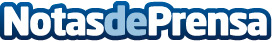 Natura Online lanza su oferta de cremas y bronceadores solares veraniegos, con descuentos de hasta el 30% Ya llega el buen tiempo y Natura Online, especialistas en cosmética ecológica y natural, lanza una ambiciosa campaña en cremas solares naturales con descuentos de hasta un 30%Datos de contacto:Rubén SantaellaDiseño y posicionamiento de páginas web615336960Nota de prensa publicada en: https://www.notasdeprensa.es/natura-online-lanza-su-oferta-de-cremas-y Categorias: Nacional Industria Farmacéutica Andalucia Ecología E-Commerce Consumo http://www.notasdeprensa.es